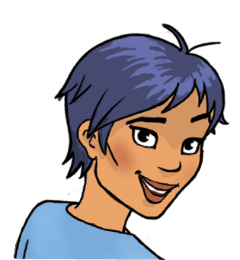 Rechts siehst du eine fehlerhafte Lösung für das Programm, mit dem man die Abbiegerichtung nach Bedarf auswählen kann. Finde und korrigiere die Fehler. Übernimm dazu erst das Programm in den eXperiBot-Editor, 
probiere es aus und ändere es. Programm debug 6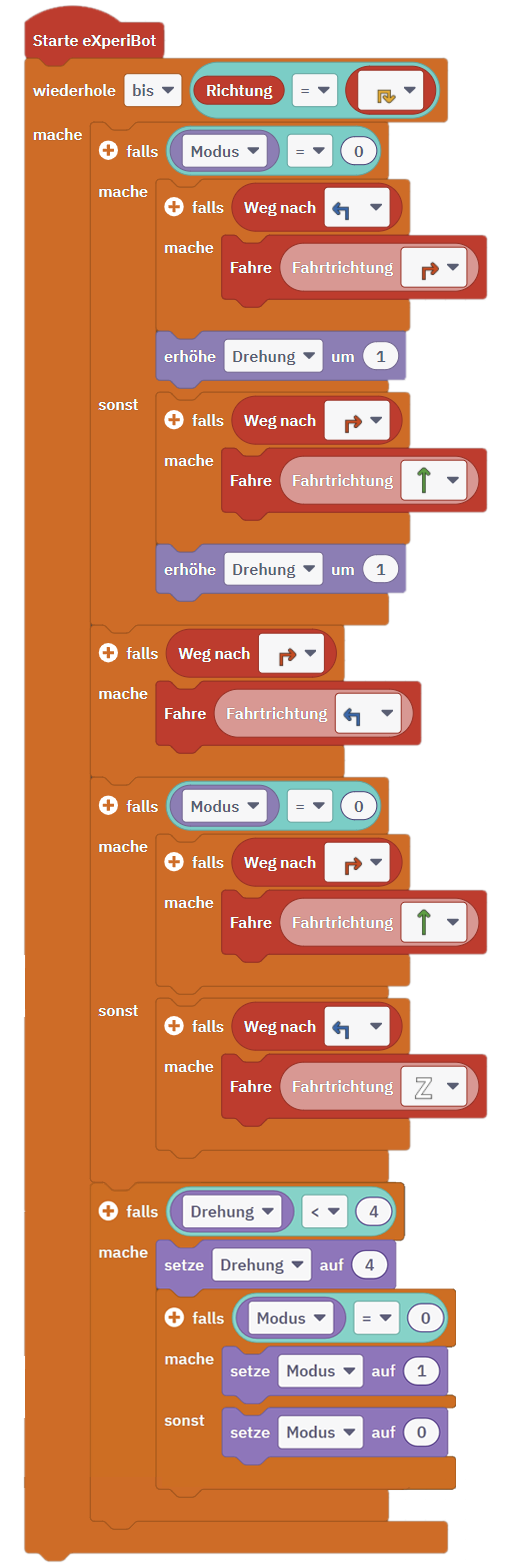 